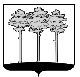 ГОРОДСКАЯ  ДУМА  ГОРОДА  ДИМИТРОВГРАДАУльяновской областиР Е Ш Е Н И Ег.Димитровград  27  марта  2019  года    	                                                                 № 18/149   . О внесении изменения в решение Городской Думы города Димитровграда Ульяновской области первого созываот 27.10.2010 №38/517 «О земельном налоге на территориигорода Димитровграда Ульяновской области»Руководствуясь главой 31 Налогового кодекса Российской Федерации, пунктом 2 части 1 статьи 7, пунктом 3 части 1 статьи 26 Устава муниципального образования «Город Димитровград» Ульяновской области, рассмотрев обращение исполняющего обязанности Главы города Димитровграда Ульяновской области А.Р.Гадальшина от 20.03.2019 №01-22/1085, Городская Дума города Димитровграда Ульяновской области третьего созыва решила:1. Внести изменение в решение Городской Думы города Димитровграда Ульяновской области первого созыва от 27.10.2010 № 38/517 «О земельном налоге на территории города Димитровграда Ульяновской области»:1.1. Пункт 3.3 части 3 изложить в редакции следующего содержания:«3.3. органы местного самоуправления, учреждения, финансовое обеспечение деятельности которых осуществляется за счет средств бюджета города Димитровграда Ульяновской области;».2. Установить, что настоящее решение подлежит официальному опубликованию и размещению в информационно-телекоммуникационной сети Интернет на официальном сайте Городской Думы города Димитровграда Ульяновской области (www.dumadgrad.ru).3. Установить, что действие настоящего решения распространяется на правоотношения, возникшие с 01 января 2016 года.4. Установить, что настоящее решение действует до 01 января 2020 года.5. Контроль исполнения настоящего решения возложить на комитет по финансово-экономической политике и городскому хозяйству (Куденко).Исполняющий обязанностиГлавы города Димитровграда						       А.Р.ГадальшинУльяновской области